报价函设计样稿：（成交后需要根据甲方要求进行深化）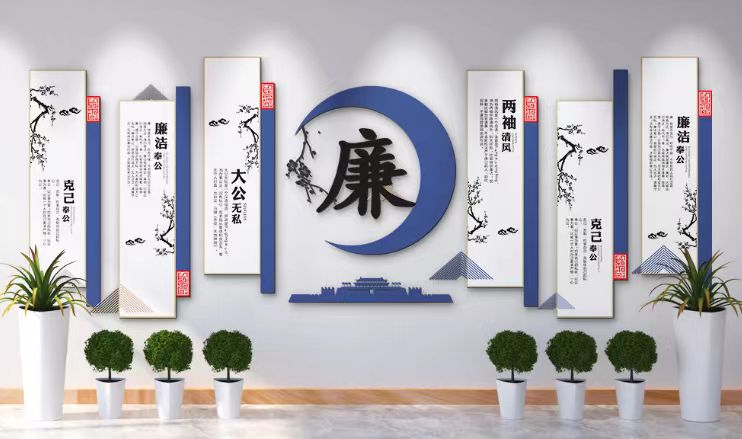 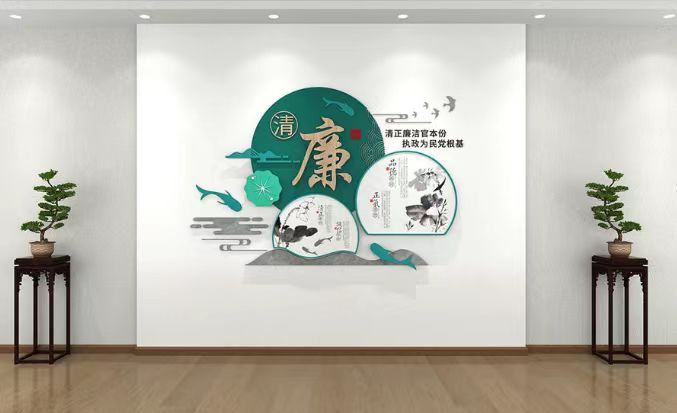 项目名称：【              】项目名称：【              】项目名称：【              】项目名称：【              】项目名称：【              】项目名称：【              】项目名称：【              】项目名称：【              】项目名称：【              】项目名称：【              】乙方单位名称：【           】乙方单位名称：【           】乙方单位名称：【           】乙方单位名称：【           】乙方单位名称：【           】乙方单位名称：【           】乙方单位名称：【           】乙方单位名称：【           】乙方单位名称：【           】乙方单位名称：【           】乙方业务联系人： 乙方业务联系人： 乙方业务联系人： 联系方式：【               】联系方式：【               】乙方联系地址：乙方联系地址：【                     】【                     】【                     】产品/服务描述产品/服务描述详细描述产品/服务的特点、功能、优势等详细描述产品/服务的特点、功能、优势等详细描述产品/服务的特点、功能、优势等详细描述产品/服务的特点、功能、优势等详细描述产品/服务的特点、功能、优势等详细描述产品/服务的特点、功能、优势等详细描述产品/服务的特点、功能、优势等详细描述产品/服务的特点、功能、优势等交货时间交货时间合同签定后30日内合同签定后30日内合同签定后30日内合同签定后30日内合同签定后30日内合同签定后30日内合同签定后30日内合同签定后30日内交货地点交货地点南昌大学附属口腔医院红谷滩院区（南昌市红谷北大道688号）南昌大学附属口腔医院红谷滩院区（南昌市红谷北大道688号）南昌大学附属口腔医院红谷滩院区（南昌市红谷北大道688号）南昌大学附属口腔医院红谷滩院区（南昌市红谷北大道688号）南昌大学附属口腔医院红谷滩院区（南昌市红谷北大道688号）南昌大学附属口腔医院红谷滩院区（南昌市红谷北大道688号）南昌大学附属口腔医院红谷滩院区（南昌市红谷北大道688号）南昌大学附属口腔医院红谷滩院区（南昌市红谷北大道688号）报价要求报价要求1、在充分了解该项目的供货期、质量、付款条件、技术标准等基本要求后，本公司自愿参加本次报价。2、报价函组成：①报价函及其清单（格式甲方提供）；②营业执照及资质证书；③法人授权书；④法人身份证复印件；⑤授权委托人身份证复印件。3、报价所有文件必须盖章。4、报价有效期【  90日 】。1、在充分了解该项目的供货期、质量、付款条件、技术标准等基本要求后，本公司自愿参加本次报价。2、报价函组成：①报价函及其清单（格式甲方提供）；②营业执照及资质证书；③法人授权书；④法人身份证复印件；⑤授权委托人身份证复印件。3、报价所有文件必须盖章。4、报价有效期【  90日 】。1、在充分了解该项目的供货期、质量、付款条件、技术标准等基本要求后，本公司自愿参加本次报价。2、报价函组成：①报价函及其清单（格式甲方提供）；②营业执照及资质证书；③法人授权书；④法人身份证复印件；⑤授权委托人身份证复印件。3、报价所有文件必须盖章。4、报价有效期【  90日 】。1、在充分了解该项目的供货期、质量、付款条件、技术标准等基本要求后，本公司自愿参加本次报价。2、报价函组成：①报价函及其清单（格式甲方提供）；②营业执照及资质证书；③法人授权书；④法人身份证复印件；⑤授权委托人身份证复印件。3、报价所有文件必须盖章。4、报价有效期【  90日 】。1、在充分了解该项目的供货期、质量、付款条件、技术标准等基本要求后，本公司自愿参加本次报价。2、报价函组成：①报价函及其清单（格式甲方提供）；②营业执照及资质证书；③法人授权书；④法人身份证复印件；⑤授权委托人身份证复印件。3、报价所有文件必须盖章。4、报价有效期【  90日 】。1、在充分了解该项目的供货期、质量、付款条件、技术标准等基本要求后，本公司自愿参加本次报价。2、报价函组成：①报价函及其清单（格式甲方提供）；②营业执照及资质证书；③法人授权书；④法人身份证复印件；⑤授权委托人身份证复印件。3、报价所有文件必须盖章。4、报价有效期【  90日 】。1、在充分了解该项目的供货期、质量、付款条件、技术标准等基本要求后，本公司自愿参加本次报价。2、报价函组成：①报价函及其清单（格式甲方提供）；②营业执照及资质证书；③法人授权书；④法人身份证复印件；⑤授权委托人身份证复印件。3、报价所有文件必须盖章。4、报价有效期【  90日 】。1、在充分了解该项目的供货期、质量、付款条件、技术标准等基本要求后，本公司自愿参加本次报价。2、报价函组成：①报价函及其清单（格式甲方提供）；②营业执照及资质证书；③法人授权书；④法人身份证复印件；⑤授权委托人身份证复印件。3、报价所有文件必须盖章。4、报价有效期【  90日 】。付款条件付款条件【经甲乙双方验收合格后，后一次性支付货款】【经甲乙双方验收合格后，后一次性支付货款】【经甲乙双方验收合格后，后一次性支付货款】【经甲乙双方验收合格后，后一次性支付货款】【经甲乙双方验收合格后，后一次性支付货款】【经甲乙双方验收合格后，后一次性支付货款】【经甲乙双方验收合格后，后一次性支付货款】【经甲乙双方验收合格后，后一次性支付货款】廉洁承诺廉洁承诺1、本公司如违反廉洁承诺，一经发现，甲方有权终止合同， 并向有关监管部门报告。2、本公司被列入商业贿赂等不良记录的，严格按照《政府采购法》第七十七条规定处理。本公司承诺本着公开、公平、公正的态度参与本次报价（招标、采购），过程中如有围标、串标、陪标、行贿等行为发生，本公司愿意按照以上规定承担违反廉洁承诺的责任。	公司名称（盖章）1、本公司如违反廉洁承诺，一经发现，甲方有权终止合同， 并向有关监管部门报告。2、本公司被列入商业贿赂等不良记录的，严格按照《政府采购法》第七十七条规定处理。本公司承诺本着公开、公平、公正的态度参与本次报价（招标、采购），过程中如有围标、串标、陪标、行贿等行为发生，本公司愿意按照以上规定承担违反廉洁承诺的责任。	公司名称（盖章）1、本公司如违反廉洁承诺，一经发现，甲方有权终止合同， 并向有关监管部门报告。2、本公司被列入商业贿赂等不良记录的，严格按照《政府采购法》第七十七条规定处理。本公司承诺本着公开、公平、公正的态度参与本次报价（招标、采购），过程中如有围标、串标、陪标、行贿等行为发生，本公司愿意按照以上规定承担违反廉洁承诺的责任。	公司名称（盖章）1、本公司如违反廉洁承诺，一经发现，甲方有权终止合同， 并向有关监管部门报告。2、本公司被列入商业贿赂等不良记录的，严格按照《政府采购法》第七十七条规定处理。本公司承诺本着公开、公平、公正的态度参与本次报价（招标、采购），过程中如有围标、串标、陪标、行贿等行为发生，本公司愿意按照以上规定承担违反廉洁承诺的责任。	公司名称（盖章）1、本公司如违反廉洁承诺，一经发现，甲方有权终止合同， 并向有关监管部门报告。2、本公司被列入商业贿赂等不良记录的，严格按照《政府采购法》第七十七条规定处理。本公司承诺本着公开、公平、公正的态度参与本次报价（招标、采购），过程中如有围标、串标、陪标、行贿等行为发生，本公司愿意按照以上规定承担违反廉洁承诺的责任。	公司名称（盖章）1、本公司如违反廉洁承诺，一经发现，甲方有权终止合同， 并向有关监管部门报告。2、本公司被列入商业贿赂等不良记录的，严格按照《政府采购法》第七十七条规定处理。本公司承诺本着公开、公平、公正的态度参与本次报价（招标、采购），过程中如有围标、串标、陪标、行贿等行为发生，本公司愿意按照以上规定承担违反廉洁承诺的责任。	公司名称（盖章）1、本公司如违反廉洁承诺，一经发现，甲方有权终止合同， 并向有关监管部门报告。2、本公司被列入商业贿赂等不良记录的，严格按照《政府采购法》第七十七条规定处理。本公司承诺本着公开、公平、公正的态度参与本次报价（招标、采购），过程中如有围标、串标、陪标、行贿等行为发生，本公司愿意按照以上规定承担违反廉洁承诺的责任。	公司名称（盖章）1、本公司如违反廉洁承诺，一经发现，甲方有权终止合同， 并向有关监管部门报告。2、本公司被列入商业贿赂等不良记录的，严格按照《政府采购法》第七十七条规定处理。本公司承诺本着公开、公平、公正的态度参与本次报价（招标、采购），过程中如有围标、串标、陪标、行贿等行为发生，本公司愿意按照以上规定承担违反廉洁承诺的责任。	公司名称（盖章）售后承诺售后承诺本公司承诺对出售的【      】产品/服务提供【     年】的售后服务，并在此期限内对产品/服务的质量和性能进行保障。本公司承诺对出售的【      】产品/服务提供【     年】的售后服务，并在此期限内对产品/服务的质量和性能进行保障。本公司承诺对出售的【      】产品/服务提供【     年】的售后服务，并在此期限内对产品/服务的质量和性能进行保障。本公司承诺对出售的【      】产品/服务提供【     年】的售后服务，并在此期限内对产品/服务的质量和性能进行保障。本公司承诺对出售的【      】产品/服务提供【     年】的售后服务，并在此期限内对产品/服务的质量和性能进行保障。本公司承诺对出售的【      】产品/服务提供【     年】的售后服务，并在此期限内对产品/服务的质量和性能进行保障。本公司承诺对出售的【      】产品/服务提供【     年】的售后服务，并在此期限内对产品/服务的质量和性能进行保障。本公司承诺对出售的【      】产品/服务提供【     年】的售后服务，并在此期限内对产品/服务的质量和性能进行保障。乙方单位名称（盖章）：法定代表人或委托代理人签字：报价时间：【         年     月     日        】乙方单位名称（盖章）：法定代表人或委托代理人签字：报价时间：【         年     月     日        】乙方单位名称（盖章）：法定代表人或委托代理人签字：报价时间：【         年     月     日        】乙方单位名称（盖章）：法定代表人或委托代理人签字：报价时间：【         年     月     日        】乙方单位名称（盖章）：法定代表人或委托代理人签字：报价时间：【         年     月     日        】乙方单位名称（盖章）：法定代表人或委托代理人签字：报价时间：【         年     月     日        】乙方单位名称（盖章）：法定代表人或委托代理人签字：报价时间：【         年     月     日        】乙方单位名称（盖章）：法定代表人或委托代理人签字：报价时间：【         年     月     日        】乙方单位名称（盖章）：法定代表人或委托代理人签字：报价时间：【         年     月     日        】乙方单位名称（盖章）：法定代表人或委托代理人签字：报价时间：【         年     月     日        】报价清单（可另附）： 报价清单（可另附）： 报价清单（可另附）： 报价清单（可另附）： 报价清单（可另附）： 报价清单（可另附）： 报价清单（可另附）： 报价清单（可另附）： 报价清单（可另附）： 报价清单（可另附）： 序号材料名称材料名称材料名称主要参数主要参数单位单位数量报价（元）1亚克力亚克力亚克力4mm4mm㎡㎡1002PVCPVCPVC15mm15mm㎡㎡26共计：             元共计：             元共计：             元共计：             元共计：             元共计：             元共计：             元共计：             元共计：             元共计：             元